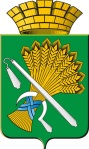 ГЛАВА КАМЫШЛОВСКОГО ГОРОДСКОГО ОКРУГАП О С Т А Н О В Л Е Н И Еот  29.12.2017  года   № 1345г.КамышловОб утверждении плана работы Комиссии по координации работы по противодействию коррупции в Камышловском городском округе на 2018 годВ целях реализации комплекса мер, направленных на противодействие коррупции на территории Камышловского городского округа, на основании решения Комиссии по координации работы по противодействию коррупции в Камышловском городском округе от 25.12.2017 года, ПОСТАНОВЛЯЮ:1. Утвердить план работы Комиссии по координации работы по противодействию коррупции в Камышловском городском округе на 2018 год (прилагается). 2. Разместить настоящее постановление на официальном сайте Камышловского городского округа в информационно-телекоммуникационной сети «Интернет».3. Контроль за выполнением постановления оставляю за собой.Глава Камышловского городского округа	                           А.В. ПоловниковПЛАН
работы Комиссии по координации работы по противодействию коррупции в Камышловском городском округе на 2018 годОдобрен на заседании Комиссии по координации работы по противодействию коррупции в Камышловском городском округе                 от  25.12.2017 годаУТВЕРЖДЕН
постановлением главыКамышловского городского округаот  29.12.2017 года  № 1345  № п/пМероприятиеОтветственныйI квартал (март)I квартал (март)I квартал (март)1.О подведении итогов выполнения мероприятий, предусмотренных планом работы администрации Камышловского городского округа по противодействию коррупции на 2017 г. Организационный отдел администрации Камышловского городского округа2.Об участии институтов гражданского общества в противодействии коррупцииОрганизационный отдел администрации Камышловского городского округа3.О работе МО МВД России «Камышловский»  по выявлению и пресечению коррупционных правонарушений, устранению причин и условий, им способствующим.	МО МВД России «Камышловский»  4.Об организации работы по противодействию коррупции в ГБУЗ СО «Камышловская центральная районная больница»ГБУЗ СО «Камышловская центральная районная больница»II квартал (июнь)II квартал (июнь)II квартал (июнь)1.Об организации и осуществлении контроля за законностью, результативностью (эффективностью и экономностью) использования средств местного бюджета в 2017 году, обобщение результатов аудита в сфере закупок.Контрольный орган Камышловского городского округа 2.Реализация антикоррупционных механизмов в области экономической деятельности, устранении коррупциогенных факторов, препятствующих созданию благоприятных условий для привлечения инвестиций в Камышловском городском округе. Отдел экономики администрации Камышловского городского округа3.Об организации работы по противодействию коррупции в муниципальных учреждениях, подведомственных комитету по образованию, культуре, спорту и делам молодежи администрации Камышловского городского округаКомитет по образованию, культуре, спорту и делам молодежи администрации Камышловского городского округа4.О результатах выполнения планов мероприятий по противодействию коррупции, мониторинга хода реализации мероприятий по противодействию коррупции в Камышловском городском округеОрганизационный отдел администрации Камышловского городского округаIII квартал (сентябрь)III квартал (сентябрь)III квартал (сентябрь)1.Реализация антикоррупционных механизмов в сфере управления и распоряжения муниципальной собственностью в Камышловском городском округе Комитет по управлению имуществом администрации Камышловского городского округа2.О результативности проведения антикоррупционной экспертизы нормативных правовых актов и проектов нормативных правовых актов Камышловского городского округаЮридический отдел администрации Камышловского городского округа3.Об обеспечении открытости деятельности органов местного самоуправления Камышловского городского округа, обеспечении прав граждан на доступ к информации о деятельности органов местного самоуправления в сфере противодействия коррупции Организационный отдел администрации Камышловского городского округа4.О результатах выполнения планов мероприятий по противодействию коррупции, мониторинга хода реализации мероприятий по противодействию коррупции в Камышловском городском округеОрганизационный отдел администрации Камышловского городского округаIV квартал (декабрь)IV квартал (декабрь)IV квартал (декабрь)1.О результатах проведения контрольных мероприятий в финансово-бюджетной сфере, в сфере закупок для обеспечения муниципальных нужд Камышловского городского округаФинансовое управление администрации Камышловского городского округа2.О результатах социологического опроса по оценке уровня коррумпированности органов власти и эффективности принимаемых антикоррупционных мер в Камышловском городском округе в 2018 году.Организационный отдел администрации Камышловского городского округа3.О результатах выполнения планов мероприятий по противодействию коррупции, мониторинга хода реализации мероприятий по противодействию коррупции в Камышловском городском округеОрганизационный отдел администрации Камышловского городского округа4.О рассмотрении Плана работы Комиссии по координации работы по противодействию коррупции в Камышловском городском округе на 2019 годОрганизационный отдел администрации Камышловского городского округа